С 1 июня 2023 года вводятся особенности обеспечения заявок на участие в закупках для госнужд, если участниками являются иностранные лица из государств ЕАЭС Постановлением установлены особенности, касающиеся, в частности, перечисления денежных средств в счет обеспечения заявки на участие в закупках, требования к информации, которую необходимо отразить в заявке, порядок и условия возврата внесенных денежных средств в случаях, предусмотренных пунктами 1 - 6 части 10 статьи 44 Закона о контрактной системе. 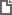 Постановление Правительства РФ от 10.04.2023 N 579
"Об особенностях порядка предоставления обеспечения заявок на участие в закупках товаров, работ, услуг для обеспечения государственных или муниципальных нужд участниками таких закупок, являющимися иностранными лицами" 